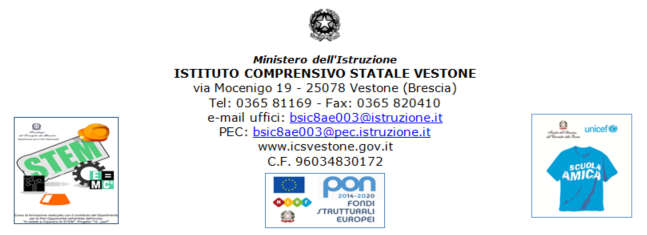 Anno scolasticoNome scuolaCodice scuolaClasseSpecializzazione2021/2022SCUOLA PRIMARIA CASTOBSEE8AE07B1ACORSO A ORARIO ORDINARION°ISBNTitoloVolumeAutoriEditorePrezzoMaterieDa acquistare?Consigliato?Nuova adozione?Anno prima adozioneFornito dalla scuola?Per alternativa religione?Per religione?19788891562593VALIGIA PER CRESCERE (UNA) - CLASSE 11AA VVFABBRI SCUOLA12.1IL LIBRO DELLA PRIMA CLASSESINOSI2021NONONO29788861616998GO KIDS 11F FOSTER, B BROWNLANG EDIZIONI3.66LINGUA INGLESESINOSI2021NONONO39788809982246NUOVO ALBERO MERAVIGLIE 1-2-30AAVVGIUNTI SCUOLA7.44RELIGIONE - 1^ ANNO + PRIMO BIENNIOSINOSI2021NONOSIAnno scolasticoNome scuolaCodice scuolaClasseSpecializzazione2021/2022SCUOLA PRIMARIA CASTOBSEE8AE07B2ACORSO A ORARIO ORDINARION°ISBNTitoloVolumeAutoriEditorePrezzoMaterieDa acquistare?Consigliato?Nuova adozione?Anno prima adozioneFornito dalla scuola?Per alternativa religione?Per religione?19788847228030SUPER WOW 22JONES KIM, GREEN CAROLINECELTIC PUBLISHING5.47LINGUA INGLESESINONO2019NONONO29788826135137VIVERE NELLA GIOIA PLUS 1-2-3 - TESTO DI IRC PER LE CLASSI PRIMA, SECONDA E TERZA0AA VVPICCOLI7.44RELIGIONE - 1^ ANNO + PRIMO BIENNIONONONO2016NONOSI39788891550798SORRIDOIMPARO - CLASSE 22AA VVFABBRI SCUOLA16.96SUSSIDIARIO (1^ BIENNIO)SINONO2020NONONOAnno scolasticoNome scuolaCodice scuolaClasseSpecializzazione2021/2022SCUOLA PRIMARIA CASTOBSEE8AE07B3ACORSO A ORARIO ORDINARION°ISBNTitoloVolumeAutoriEditorePrezzoMaterieDa acquistare?Consigliato?Nuova adozione?Anno prima adozioneFornito dalla scuola?Per alternativa religione?Per religione?19788847228047SUPER WOW 33JONES KIM, GREEN CAROLINECELTIC PUBLISHING7.31LINGUA INGLESESINONONONONO29788826135137VIVERE NELLA GIOIA PLUS 1-2-3 - TESTO DI IRC PER LE CLASSI PRIMA, SECONDA E TERZA0AA VVPICCOLI7.44RELIGIONE - 1^ ANNO + PRIMO BIENNIONONONONONOSI39788883976001A SCUOLA CON FRED 33ROSA DATTOLICO, TIZIANA TROTTAARDEA EDITRICE24.23SUSSIDIARIO (1^ BIENNIO)SINONONONONOAnno scolasticoNome scuolaCodice scuolaClasseSpecializzazione2021/2022SCUOLA PRIMARIA CASTOBSEE8AE07B4ACORSO A ORARIO ORDINARION°ISBNTitoloVolumeAutoriEditorePrezzoMaterieDa acquistare?Consigliato?Nuova adozione?Anno prima adozioneFornito dalla scuola?Per alternativa religione?Per religione?19788809955936CIRCLE TIME 41AA VVGIUNTI ELT7.31LINGUA INGLESESINOSI2021NONONO29788809982253NUOVO ALBERO MERAVIGLIE 4-50AAVVGIUNTI SCUOLA7.44RELIGIONE - SECONDO BIENNIO (CLASSE 4^ E 5^)SINOSI2021NONOSI39788891563316SORRIDOIMPARO SUSSIDIARIO DEI LINGUAGGI - CLASSE 41AA VVFABBRI SCUOLA15.67SUSSIDIARIO DEI LINGUAGGISINOSI2021NONONO49788891565907SORRIDOIMPARO SUSSIDIARIO DELLE DISCIPLINE - CLASSE 4 TOMO ANTROPOLOGICO1AA VVFABBRI SCUOLA9.73SUSSIDIARIO DELLE DISCIPLINE - AMBITO ANTROPOLOGICO (STORIA/GEOGRAFIA)SINOSI2021NONONO59788891565914SORRIDOIMPARO SUSSIDIARIO DELLE DISCIPLINE - CLASSE 4 TOMO SCIENTIFICO1AA VVFABBRI SCUOLA9.74SUSSIDIARIO DELLE DISCIPLINE - AMBITO SCIENTIFICO (MATEMATICA/SCIENZE)SINOSI2021NONONOAnno scolasticoNome scuolaCodice scuolaClasseSpecializzazione2021/2022SCUOLA PRIMARIA CASTOBSEE8AE07B5ACORSO A ORARIO ORDINARION°ISBNTitoloVolumeAutoriEditorePrezzoMaterieDa acquistare?Consigliato?Nuova adozione?Anno prima adozioneFornito dalla scuola?Per alternativa religione?Per religione?19780194040921SHINE ON! 5 (2017) - CB&WB+OBK+PRACTICE2AA VVOXFORD UNIVERSITY PRESS9.14LINGUA INGLESESINONO2020NONONO29788826135144VIVERE NELLA GIOIA PLUS 4-5 - TESTO DI IRC PER LE CLASSI QUARTA E QUINTA0AA VVPICCOLI7.44RELIGIONE - SECONDO BIENNIO (CLASSE 4^ E 5^)NONONO2016NONOSI39788891552525VALIGIA DELLE STORIE (LA) - CLASSE 5 SUSSIDIARIO DEI LINGUAGGI2AA VVFABBRI SCUOLA19.01SUSSIDIARIO DEI LINGUAGGISINONO2020NONONO49788891551719MAPPERTUTTI - CLASSE 5 TOMO ANTROPOLOGICO E TOMO SCIENTIFICO2AA VVFABBRI SCUOLA22.68SUSSIDIARIO DELLE DISCIPLINESINONO2020NONONO